 Keeping in Balance Calendar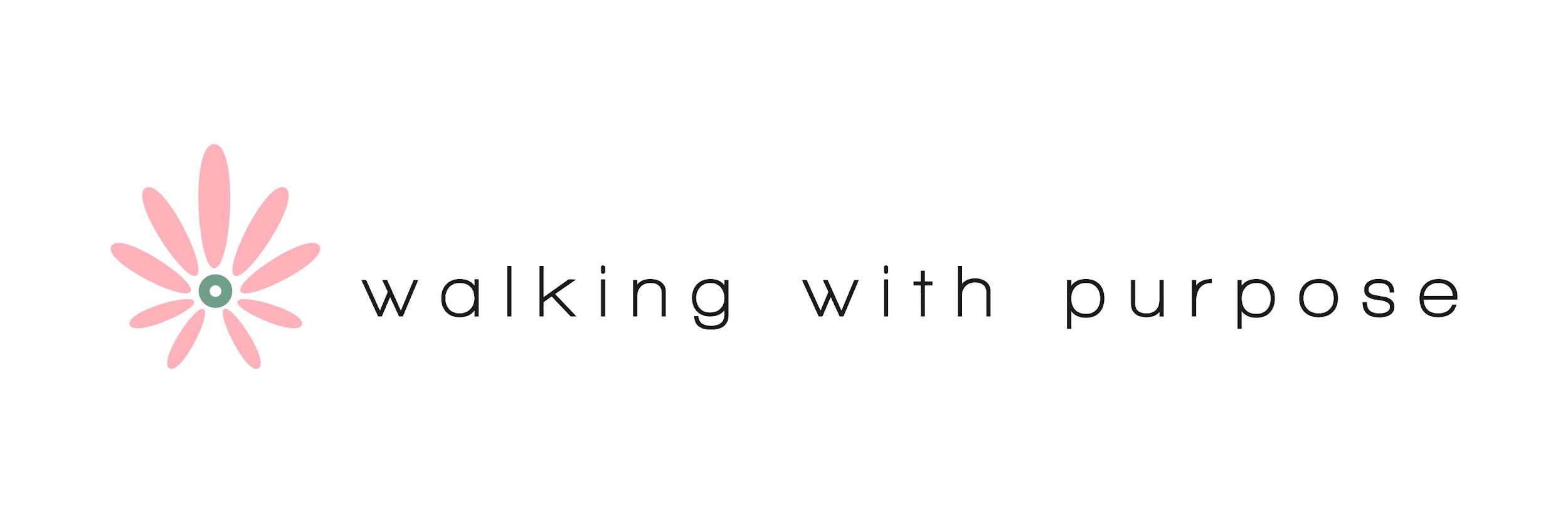 Location:   Holy Family Center                                                              Time: 8am or 7pm ThursdaysMaterials: The Bible & Keeping In Balance  study guide SessionDateOpening Your HeartKeeping in Balance1Sep 1Connect Coffee: Four Steps to WWPGetting a Grip Through Authenticity2Sep 8Who is Jesus Christ?Balance Through Authenticity3Sep 15Why is Jesus Interested in My Friendship?Balance Through Priorities4Sep 22Why and How Should I Pray?Balancing Expectations5Oct 6Connect Coffee: God - First Place in All ThingsGetting a Grip Through Relationships6Oct 13Who is the Holy Spirit?Balance Through Relationships7Oct 20Why Should I Read the Bible?Balance Through Worship8Oct 27What is Grace; What Difference Does It Make?Balance in Your Schedule9Nov 3What are the Limits of Christ’s Forgiveness?Balance Through Rest10Nov 17Connect Coffee: Your Heart - You are CaptivatingGetting a Grip Through Rest11Dec 1What Does the Sacrament of Penance Have to Do with My Friendship with Christ?Balance Through Service12Dec 8What Does the Eucharist Have to do with My Friendship with Christ?Balance Through Contentment13Dec 15**CHRISTMAS PARTY****CHRISTMAS PARTY**14Jan 5How Can I Conquer My Fears?Balance Through Simplicity15Jan 12Connect Coffee: Marriage Transformed by GraceGetting a Grip Through Simplicity16Jan 19What is the Role of Suffering in My Life?Balancing Our Cravings17Feb 2What Does Mary Have to do with My Relationship with Christ?Balance Through Self-Discipline17Feb 9Can God Really Change Me or Is That Just Wishful Thinking?Balance Through Surrender18Feb 16Connect Coffee: Reaching Your Child’s HeartGetting a Grip When It All Falls Apart19Feb 23What Challenges Will I Face in My Efforts to Follow Jesus More Closely?Balance Between Mediocrity and Perfectionism20Mar 2What is the Relevance of the Church in My Life?Balance in Our Thought Life21Mar 9How Do I Read the Bible in a Meaningful Way?Balance Through Engaging Culture22Mar 16Connect Coffee: Set the World on FireGetting a Grip in Culture23Mar 23**CLOSING PARTY**